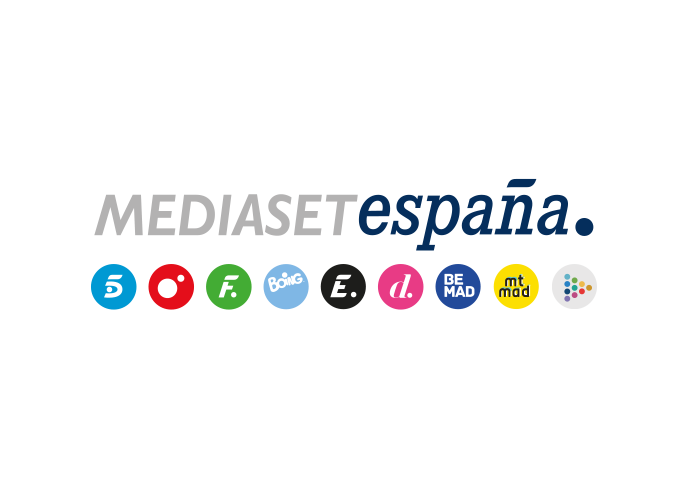 Madrid, 26 de mayo de 2023Mediaset España actualiza su Código Ético para incluir un Protocolo de Actuación aplicable a programas de telerrealidadEl protocolo recoge diez reglas básicas para regular la convivencia y garantizar la salud y el bienestar de los participantes de este tipo de programas.Mediaset España ha actualizado su Código Ético para incluir un Protocolo de Actuación aplicable a programas de telerrealidad, que conllevan aislamiento y convivencia grupal durante prolongados periodos de tiempo y que, en algunos casos, se desarrollan en entornos complejos. Este documento contiene principios de obligado cumplimiento encaminados a regular la convivencia de los participantes y preservar y garantizar su salud y bienestarEl Protocolo de Actuación, integrado por diez normas básicas, está articulado en tres secciones:El primer apartado está dedicado al proceso de selección, definiendo los perfiles idóneos en función de la tipología de reality. La segunda sección centra su atención en el establecimiento de entornos seguros para los participantes con el objetivo de evitar que se vean expuestos a situaciones no controladas que pongan en peligro su salud física o psicológica. Este apartado también prevé prolongar la asistencia psicológica a los concursantes durante al menos dos meses después de la finalización del programa. La tercera y última sección describe los comportamientos y actitudes prohibidos o reprobables y exige la implementación de medios humanos y técnicos suficientes para el control preventivo y la intervención reactiva con el objetivo de evitar que tales comportamientos puedan producirse o atajarse de forma inmediata, activándose en tal caso los protocolos de actuación, comunicación y denuncia pertinentes. 